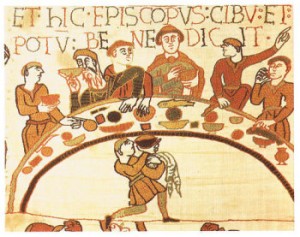 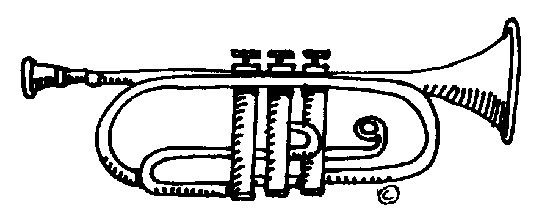 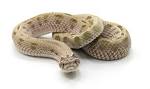 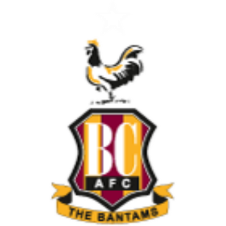 Proud to be from Bradford!In this topic we will be learning about the Bradford City stadium fireProud to be from Bradford!In this topic we will be learning about the Bradford City stadium fireProud to be from Bradford!In this topic we will be learning about the Bradford City stadium fireEnglishAs readers we will: Read ‘The Fib’ by George Layton and ’56 Story of the Bradford City Fire’ by Martin FletcherUse texts to answer questions. Use drama to explore characters’ feelings.Develop our vocabulary by “borrowing” authors’ words.Class InformationMozart class teacher is Mrs Ryder and the teaching assistants are Mrs Littlewood, Mrs Farr and Miss Loxam. If you would like to pass a message to a member of the Year 5 team or have any queries, please write in your child’s planner or email:Year5@swainhouse.bradford.sch.ukWe are reading on our Reading Planet scheme. Please read with your child three times a week and write this in their planner. As historians We will be finding out about the Bradford City fire including when it happened and how it started.We will look at the impact it had on the local communityWe will design and create our own stadiums.As scientists:We will explore the shape of the Earth, sun and moon.We will understand the phases of the moon.We will use graphs to compare data about the planets.Computing – We will be developing our understanding of computer systems and how information is transferred between systems and devices.Music - We will learn about music through playing the trumpet.PE – We will play competitive games, modified where appropriate, and apply basic principles suitable for attacking and defending – hockey.R.E. We will explore one key question this half term. What do you believe about God?DT – We will be learning how to use a series circuit to create a doodler. We will be evaluating the successes of products. As writers:We will be writing a character description and writing a diary entry. We will answer inference, retrieval and vocabulary style questions based on our text.We will be writing a newspaper report about the  Bradford City FireWe will be creating a non-chronological report about the events that led to and came from the Bradford City Fire.Class InformationMozart class teacher is Mrs Ryder and the teaching assistants are Mrs Littlewood, Mrs Farr and Miss Loxam. If you would like to pass a message to a member of the Year 5 team or have any queries, please write in your child’s planner or email:Year5@swainhouse.bradford.sch.ukWe are reading on our Reading Planet scheme. Please read with your child three times a week and write this in their planner. As historians We will be finding out about the Bradford City fire including when it happened and how it started.We will look at the impact it had on the local communityWe will design and create our own stadiums.As scientists:We will explore the shape of the Earth, sun and moon.We will understand the phases of the moon.We will use graphs to compare data about the planets.Computing – We will be developing our understanding of computer systems and how information is transferred between systems and devices.Music - We will learn about music through playing the trumpet.PE – We will play competitive games, modified where appropriate, and apply basic principles suitable for attacking and defending – hockey.R.E. We will explore one key question this half term. What do you believe about God?DT – We will be learning how to use a series circuit to create a doodler. We will be evaluating the successes of products. MathsAs mathematiciansWe will be reviewing number and place value.We will be learning about decimals and fractions.We will also be looking at money including converting between pounds and pence, comparing and finding change.PSHEE We will be learning about Me and my relationships.We will focus on working together, positive friendships and understanding our emotional needs.How could you help your child at home?Encourage your child to talk about the learning they have been doing at school.Use TT Rockstars to practise their timetables and know them “off by heart”Give opportunities for your child to practise their handwriting and spellings. Read with you three times a week and whilst reading, ask your child questions about the text. Sign your child’s planner weekly. Allow your child time to practise playing the trumpet. Homework Homework is handed out every Friday and must be returned by the following Wednesday. Please read with your child at least three times per week. Remember to write a comment and sign their planner.Please encourage your child to practise the maths objectives for the continent they are working on.Homework Homework is handed out every Friday and must be returned by the following Wednesday. Please read with your child at least three times per week. Remember to write a comment and sign their planner.Please encourage your child to practise the maths objectives for the continent they are working on.How could you help your child at home?Encourage your child to talk about the learning they have been doing at school.Use TT Rockstars to practise their timetables and know them “off by heart”Give opportunities for your child to practise their handwriting and spellings. Read with you three times a week and whilst reading, ask your child questions about the text. Sign your child’s planner weekly. Allow your child time to practise playing the trumpet. 